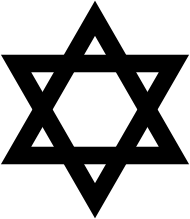 Judendomen                 När du har arbetat med det här området känner du till:vad religionen innebär för judar några högtider som förknippas med judendomen och varför de gör detvar i världen judar finnsheliga platser, skrifter och symboler i judendom olika ceremonier som dop, konfirmation, bröllop och begravningvad olika ord och begrepp inom området betydernågra skillnader och likheter samt kan jämföra hur man inom kristendomen och judendomen ser på livet, firar gudstjänst och högtider osv.hur du använder olika typer av källor samt kan föra resonemang om källansanvändbarhet      UndervisningFöreläsningar och gemensam högläsning av faktatexterÖvningar och enskilt arbeteSe filmer          	            
   BedömningLäxförhör, prov och eget arbeteBedömningen sker både muntligt och skriftligt
Begrepp att kunna:
 Synagoga, sabbat, Tora, Pesach, Abraham, Yom Kippur,
 Jahve, Bar/Bat Mitsva, kippa, arken, kosher, Klagomuren,
 Messias, Davidstjärnan, menora, rabbin, Israel, Jerusalem 